BAHRIA MODEL COLLEGE E-8 ISLAMABADNOTE: submit your assignment at Gmail= ramistacademia@gmail.comNAME: CLASS: SUBJECT: ASSIGNMENT NO 1TOPIC: ATOM & MOLECULE SUBMITTED TO: (name of teacher)DUE DATE: 12. JUNEQNO1: make a cards to answer the following questions.What is the smallest part of matter?What is an atom?What are the three main parts of an atom?Where are these parts located in an atom?QNO2: Using the Bohr Model Template, and three different colors (papers, marker color, pencil colors) have students make structure of these atoms. Assign a code for protons, neutrons, and electrons.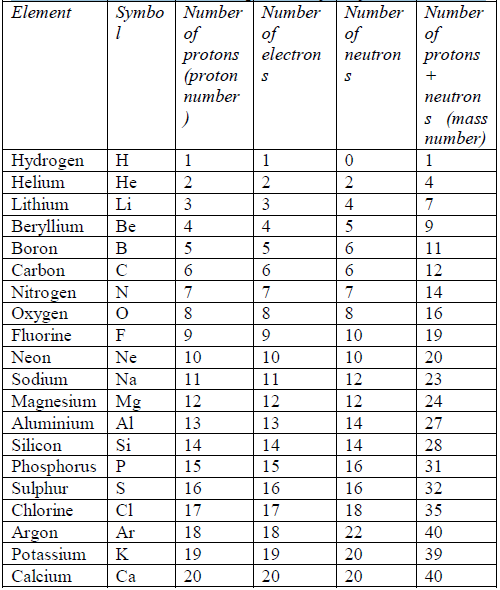 Hints: for making atom:Take 3 different color papersFor proton= orangeFor neutron = light blueFor electron= red e.g if u want to make an helium  atom 1. look at the table given above and collect information about helium atom.2. symbol = He   No of proton= 2No 0f neutron= 2 No of elecctron= 23. Then make an atom 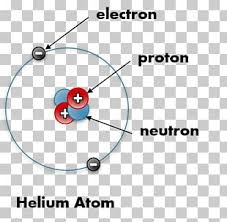   Ramistacademia@gmail.com